Red Ribbon week is a drug and violence prevention awareness campaign that takes place in the United States. It is held  annually every October. Our school staff thinks it is important for students of all ages to understand the danger of drugs. 

​Monday, October 26th- Look WHOOOS Pledging to Be Drug Free! Wear Red today to Support Drug Awareness! Coloring contest-Each student will receive a color sheet and 1 winner will be drawn from each class.
Tuesday, October 27th– No Bones About it! If I'm Drug Free I can Be Anything! Essential Worker dress up day!  Each class will write a thank you letter for dedication and service to: JK/Kindergarten– Fire Dept.; 1st /2nd Grade– Hospital Workers; 3rd Grade– Police Dept.; 4th Grade– Convenience Store Workers;  5th Grade-Postal Workers; 6th Grade-Grocery Store Workers  

Wednesday, October 28th- Hocus Pocus! Keep Your Dreams In Focus! Wear Pajamas to School Today! The students will participate in an age appropriate drug awareness activity during their “sleep-in.”

Thursday, October 29th– Don’t Be Tricked! Drugs Are No Treat! Bring your Halloween costume to school today!  Each class will celebrate Halloween with a class party! 

Friday, October 30th– NO SCHOOL! 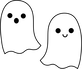 St. Patrick School Red Ribbon Week! 
Say “BOO” to Drugs!! 